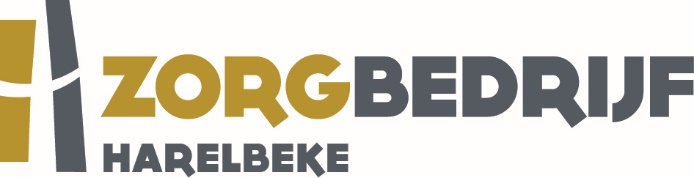 Retributiereglement Dorpshuis De Rijstpekker HulsteArtikel 1. VoorwerpHet Zorgbedrijf staat, naast het aspect dienstencentrum, in voor de exploitatie van het socio-culturele aspect in het Dorpshuis De Rijstpekker, inclusief zaalverhuur aan de lokale verenigingen.Artikel 2. LocatieDorpshuis De Rijstpekker, Kasteelstraat 13, 8531 Hulste.Artikel 3. GebruikerscategorieënCATEGORIE A: Gratis gebruikers Hieronder wordt begrepen: het stadsbestuur en Huis van Welzijn, het Zorgbedrijf, personeelskring Stad Harelbeke, gemeentelijke  VZW’s, politiezone Gavers, erkende adviesraden, erkende feestcomités, Harelbeekse lagere scholen, Harelbeekse middelbare school (niet voor sport), jeugdsportclubs (enkel voor verhuur sportinfrastructuur conform de gebruikelijke accommodatie noodzakelijk voor desbetreffende sport) en kunstonderwijs, andere gemeentebesturen in het kader van wederzijdse uitwisseling.CATEGORIE B: Feitelijke en erkende Harelbeekse verenigingen, dit wil zeggen verenigingen die een duidelijke werking in Harelbeke kunnen aantonen en zich als Harelbeekse verenigingen kunnen profileren.CATEGORIE C: Niet-Harelbeekse verenigingen en niet Harelbeekse scholen & commerciële instellingen of activiteiten.CATEGORIE D: Harelbeekse particulieren CATEGORIE E: Niet Harelbeekse particulierenCategorie D en categorie E kunnen geen gebruik maken van het DorpshuisArtikel 4. Huur en tarieven (incl. btw)4.1. Huur en tarieven infrastructuurHet Dorpshuis De Rijstpekker kan niet gebruikt worden voor private feesten en stamboomfeesten.We verwijzen je hiervoor graag door naar de private mogelijkheden binnen de stad Harelbeke.De tariefbepaling gebeurt op basis van een vastgelegd uurtarief, dit aaneensluitend van start tot einde huur van het Dorpshuis. Bij meerdaagse evenementen wordt er slechts 16 in plaats van 24 uur huurprijs aangerekend per dag (beginnend om 00 uur tem 23.59 uur).Uitzonderingen:Goede doelen en benefietactiviteiten: voorstel 75% korting op de prijs van de categorie waarin ze vallen. Als ‘benefiet’ wordt verstaan: het organiseren van een activiteit waarvan de volledige winst geschonken wordt aan een goed doel en die dus niet bestemd is om de eigen werkmiddelen te vergroten. Onder goede doelen worden verstaan: humanitaire of sociale organisaties die zich inzetten voor de verbetering van de leefomstandigheden van anderen (gezondheidszorg, internationale hulp, milieuzorg, …).Het Zorgbedrijf kan van de schenking bewijsstukken opvragen. Eetfestijnen voor sporters of individuele personen worden niet als benefiet beschouwd.Gebruikers die frequent (minimaal 10x per jaar) het Dorpshuis gebruiken om zo hun eigen werking te kunnen garanderen, krijgen een korting van 50 % op de huurprijs. Om hiervan gebruik te kunnen maken moeten de aanvragen in één keer gebeuren. Kortingen kunnen niet met terugwerkende kracht toegekend worden.4.2 Huur en tarieven beschikbare materiaalArtikel 5. Aanvraag en reservatie5.1. De aanvraag tot gebruik dient minstens 3 weken voor de gewenste gebruiksdatum schriftelijk per post opgestuurd te worden naar het Dorpshuis De Rijstpekker, Kasteelstraat 13, 8531 Hulste of per e-mail naar derijstpekker@zbharelbeke.be. Via het officiële aanvraagformulier, dat op de website van het Zorgbedrijf Harelbeke gedownload kan worden, kunnen uur, aard van de activiteit, organisator en organisatie, adres, het benodigde materiaal en/of uitrusting en alle andere nuttige informatie gespecifieerd worden. Er worden geen privé – noch stamboomfeesten toegelaten. 5.2. Zo spoedig mogelijk na ontvangst van de aanvraag ontvangt de organisator een schriftelijke bevestiging. De organisator ontvangt eveneens een activiteitenfiche. Deze activiteitenfiche dient volledig ingevuld te worden terugbezorgd ten laatste 3 weken voor de activiteit. 5.3. Er dient vooraf geen waarborg betaald te worden.5.4. Aanvragen kunnen maximaal 1 jaar vooraf aan de datum van de activiteit gebeuren. Frequente gebruikers (min. 10 x jaar dezelfde locatie afhuren) kunnen hun jaarkalender 13 maanden op voorhand indienen bij de desbetreffende dienst indien dit noodzakelijk is om hun werking te garanderen. De beschikbaarheid van de te huren locatie zal echter steeds afgestemd worden met de eigen programmatieplanning die hierop voorrang krijgt (bijv. eigen programmatie die niet langer dan 1 jaar op voorhand vast ligt).5.5. Alle te betalen gebruikersvergoedingen moeten na de ingebruikname gestort worden – binnen de 30 dagen – na ontvangst van de factuur op rekening van het Zorgbedrijf Harelbeke. Bij niet betaling kan de Raad van bestuur van het Zorgbedrijf Harelbeke het verdere gebruik van het Dorpshuis ontzeggen aan een organisator of organisatie en kunnen verdere juridische stappen volgen. 5.6. Bij de aanvraag van een zaal dient zoveel mogelijk rekening gehouden te worden met de verwachte groepsgrootte voor de activiteit. Een zaal wordt altijd aangevraagd in functie van het verwachte aantal geïnteresseerden. Vanuit deze optie kan het Zorgbedrijf Harelbeke in overleg met de organisator, een andere zaal toewijzen dan de gevraagde zaal. Artikel 6. AnnulatieAlle reservaties kunnen door de organisator kosteloos opgezegd worden tot 14 dagen voor de dag van de geplande activiteit(en). Reservaties welke verbroken worden na deze gestelde tijdslimiet zullen toch verrekend worden aan de gangbare tarieven.Indien een activiteit omwille van overmacht niet kan plaatsvinden, kan de Raad van Bestuur van het Zorgbedrijf beslissen om de huurprijs van de zaal geheel of gedeeltelijk te laten vallen.Artikel 7. Veiligheidsvoorschriften7.1. Bij het niet naleven van de veiligheidsvoorschriften, is alle verantwoordelijkheid en aansprakelijkheid ten laste van de organisator.7.2. De bezettingsgraad van de verschillende lokalen van het Dorpshuis (het maximaal aantal personen per locatie is aldus beperkt en mag in geen geval overschreden worden):Polyvalente zaal zonder podium: 107 personenPolyvalente zaal met podium: 88 personenCafetaria: 66 personenResto en keuken: 17 personenPolyvalente zaal en cafetaria zonder podium: 173 personenPolyvalente zaal en cafetaria met podium: 154 personen Cafetaria, resto en keuken: 83 personenPolyvalente zaal, cafetaria, resto en keuken zonder podium: 190 personen Polyvalente zaal, cafetaria, resto en keuken met podium: 171 personen Vergaderzaal 1: 27 personen7.3. Evacuatie.Alle nooduitgangen, evacuatiewegen en veiligheidsinrichtingen worden ten allen tijde vrij gehouden en zijn altijd vlot toegankelijk (zie ook plan).Het is strikt verboden de nooddeuren en evacuatiewegen op enige wijze te sluiten, op slot te doen en/of te blokkeren aan de buitenzijde van het gebouw. Breedte van de gangen is steeds minstens 1,20m.7.4.Brandveiligheid.
De blustoestellen zijn altijd vlot bereikbaar. Open vuur en vuurwerk zijn strikt verboden.Het opslaan en gebruik van brandbare vloeistoffen, vloeibaar gemaakte gassen en licht brandbare vaste stoffen is verboden.Voor versiering en dergelijke mogen alleen brandveilige materialen gebruikt worden.Enkel veilige apparatuur, producten en activiteiten (eventueel met noodzakelijke attesten en / of CE gekeurd) zijn toegelaten. 7.5. Technische installaties.Verlichting en verwarming mogen bediend worden door de organisator. De nodige instructies zijn terug te vinden in de map die ontvangen wordt bij de checklist. Zonder bijzondere toelating is de berging met technische installaties niet toegankelijk voor het publiek. 7.6. Algemeen rookverbod.Er geldt een algemeen rookverbod in het Dorpshuis. 7.7. De billijke vergoeding wordt betaald door het Zorgbedrijf Harelbeke. Voor het concreet gebruik van de reglementering ervan, dient de organisator voorafgaand contact op te nemen met het Zorgbedrijf Harelbeke. SABAM is ten laste van de organisator. 
Bij het niet naleven van de veiligheidsvoorschriften, wordt alle verantwoordelijkheid en aansprakelijkheid ten laste gelegd van de organisator.Artikel 8. Concrete afspraken met betrekking tot de voorbereiding en het verloop van de activiteit8.1. Minimum 3 weken voor de activiteit neemt de organisator contact op met de centrumleider of de zaalverantwoordelijke van het Dorpshuis om verdere afspraken te maken omtrent de te gebruiken materialen, het openen en sluiten van het Dorpshuis, het plaatsen van het podium en dergelijke. Net voor de activiteit worden de nodige afspraken (afsprakenfiche en checklist) overlopen en gemaakt met de zaalverantwoordelijke. 8.2. De organisator gedraagt zich als een goede huisvader. Het spreekt voor zich dat hij alle nodige voorzorgen treft ter voorkoming van brand of andere schade. Hij blijft zelf verantwoordelijk tegenover derden voor alle ongevallen, ook in niet gehuurde maar wel gebruikte ruimten. Desgevallend dient hij voor dit risico een verzekering af te sluiten. 8.3. Publiciteit mag slechts worden opgehangen op de voorziene plaatsen na goedkeuring door de centrumleider.Het is verboden om materialen of versiering aan te brengen aan plafonds, vloeren of muren,  tenzij op de hiervoor aangeduide en afgesproken plaatsen. Alle schade die door inbreuken veroorzaakt wordt, wordt aangerekend aan de organisator. 8.4. Podium.Om schade te voorkomen is het strikt verboden om zelf (stukken van) het podium te verplaatsen. Wanneer het podium (of een deel van het podium) toch zelf door de organisator verplaatst wordt, zal de aangebrachte schade aan de podiumelementen aan de organisator aangerekend worden. De personeelsinzet om het podium terug op de voorziene plaats terug te zetten, wordt eveneens aangerekend aan de organisator. 8.5. Opkuis.De organisator verbindt er zich toe om onmiddellijk na de activiteit de gebruikte lokalen en de omgeving van het Dorpshuis op te ruimen en netjes terug achter te laten. Alle materialen die door de inrichter/vereniging worden meegebracht voor de activiteit dienen onmiddellijk na de activiteit terug meegenomen te worden. Er wordt een checklist en map met instructies ter beschikking gesteld met betrekking tot de opkuis. De organisator verbindt zich er toe alle punten van deze checklist af te werken, zodat de gehuurde infrastructuur in de staat wordt achtergelaten zoals die bij aankomst werd aangetroffen. Alle zaken die niet volgens de checklist zijn opgeruimd, zullen door de medewerkers van het Zorgbedrijf worden opgeruimd. Hiervoor zal een vergoeding ten bedrage van de personeelskost aangerekend worden. De grondige schoonmaak van de lokalen gebeurt door de onderhoudsmedewerker die aangesteld en vergoed wordt door het Zorgbedrijf Harelbeke.8.6. Geluidsnormen.De organisator past de wetgeving omtrent geluidsnormering toe zoals vermeld op de website van de Vlaamse milieumaatschappij (www.vmm.be). Bijkomende informatie kan verkregen worden via de milieudienst van de Stad Harelbeke (milieu@harelbeke.be).Artikel 9. Drankverbruik en – verkoop 9.1. Verplichte drankafname. De dranken voorzien in de concessie moeten afgenomen worden uit de voorraad die aanwezig is in het Dorpshuis. Indien een banket wordt gegeven, mag tijdens het eten wijn geschonken worden. Wijnen mogen in de gekoelde berging worden geplaatst, ten vroegste de dag van de activiteit zelf, tijdens de normale werkuren en vallen onder verantwoordelijkheid van de organisator. 9.2. Drankprijzen. De drankprijzen alsook de prijzen voor gebruik van CO² (incl. btw) worden gebaseerd op de verkoopsprijzen van de concessiehouder. Het staat de organisator vrij om bij de activiteit zelf de verkoopprijs van de drank te bepalen. 9.3. Systeemafrekening. Na iedere activiteit met drankverbruik uit de voorraad wordt een stockopname gemaakt door de zaalverantwoordelijke. De dranken die per fles of per vat beschikbaar zijn, worden per fles of per vat aangerekend. Hierbij wordt een begonnen fles of vat volledig aangerekend. Na afloop van de activiteit wordt door de zaalverantwoordelijke de afrekening gemaakt en dient de organisator bij ontvangst van de factuur binnen de 30 dagen de gebruikersvergoedingen te betalen via overschrijving op de rekening van Zorgbedrijf Harelbeke.9.4. Bijkomende bepalingen. De organisator verbindt zich tot het naleven van alle wetgeving in verband met de drankverkoop (waaronder de wet op de zedelijke bescherming van minderjarigen). De organisator is zelf verantwoordelijk voor alle voorbereidingen met betrekking tot de drankverkoop of het drankverbruik bij de activiteit (onder andere opvullen frigo’s). De organisator volgt de aanwijzingen van de zaalverantwoordelijke voor het plaatsen van volle en lege bakken op. Indien wordt vastgesteld dat (gedeeltelijk) lege bakken tussen de volle geplaatst worden, wordt een vergoeding aangerekend ten bedrage van de personeelskost. De organisator staat in voor de uitbating van de toegestane lokalen, voor het opdienen van de dranken en voor de werking van de bar en tapinstallatie. 9.5. Bepalingen betreffende de herbruikbare bekers/glazen.Het gebruik van wegwerpbekers is verboden. Enkel herbruikbare bekers of glazen worden toegelaten. De organisator is zelf verantwoordelijk voor het huren van de bekers.Artikel 10. Specifieke bepalingen bij de organisatie van fuivenNiet van toepassing in het Dorpshuis.Artikel 11. Technische bijstandNiet van toepassing in het Dorpshuis.Artikel 12. Vergoeding niet naleven van afsprakenIndien de afspraken niet nageleefd worden zoals werd afgesproken door het Zorgbedrijf dan zal dit worden teruggevorderd door middel van een factuur (vergoeding voor kosten van materiaal en/of personeel.)Artikel 13. Naleven regelgevingDe organisatie is ertoe gehouden alle toepasselijke wet – en regelgeving, ook in verband met veiligheid na te leven. Artikel 14. ToepasselijkheidVoor de organisatoren Door een gebruikersaanvraag voor 1 of meerdere zalen van het Dorpshuis in te dienen en door er een activiteit te organiseren, aanvaarden de organisator en de organisatie alle bepalingen van het huishoudelijk reglement en de politieverordening van de stad Harelbeke en engageren zij zich om deze na te leven. Voor de bezoekersHet betreden van het terrein of de lokalen van het Dorpshuis veronderstelt dat de bezoekers akkoord gaan met de bepalingen van het gebruikersreglement. Dit reglement en alle toepasselijke reglementering kan geconsulteerd worden respectievelijk aan de ingang van het Dorpshuis en op de website van het Zorgbedrijf Harelbeke. Cat. ACat. BCat. CPolyvalente zaal€ 0,00€ 5,00€ 40,00Cafetaria€ 0,00€ 5,00€ 40,00Resto en keuken€ 0,00€ 5,00€ 40,00Polyvalente zaal en cafetaria€ 0,00€ 5,00€ 40,00Cafetaria, resto en keuken€ 0,00€ 5,00€ 40,00Polyvalente zaal, cafetaria, resto en keuken€ 0,00€ 5,00€ 40,00Vergaderzaal 1€ 0,00€ 5,00€ 40,00CodeOmschrijvingAantalCat. ACat. BCat. C01Vaste beamer polyvalente zaal1Prijs / stuk€ 0,00€ 5,00€ 10,0002Losse beamer2Prijs / stuk€ 0,00€ 5,00€ 10,0003Klankinstallatie polyvalente zaal of mobiele mediaspeler 1Prijs / stuk€ 0,00€ 10,00€ 20,0004Koffieperculator2Prijs / stuk€ 0,00€ 5,00€ 5,0005Micro met statief2Prijs / stuk€ 0,00€ 5,00€ 10,0006Audiokabels1Prijs / stuk€ 0,00€ 2,00€ 4,0007Partytafels10Prijs / stuk€ 0,00€ 5,00€ 10,0008Vast projectiescherm polyvalente zaal 1Prijs / stuk€ 0,00€ 5,00€ 10,0009Los projectiescherm2Prijs / stuk€ 0,00€ 5,00€ 10,0010Radio in cafetaria 1Prijs / stuk€ 0,00€ 2,00€ 4,0011TV in de cafetaria1Prijs / stuk€ 0,00€ 2,00€ 4,0012Whiteboard met stiften1Prijs / stuk€ 0,00€ 2,00€ 4,00